Is it time for a raise?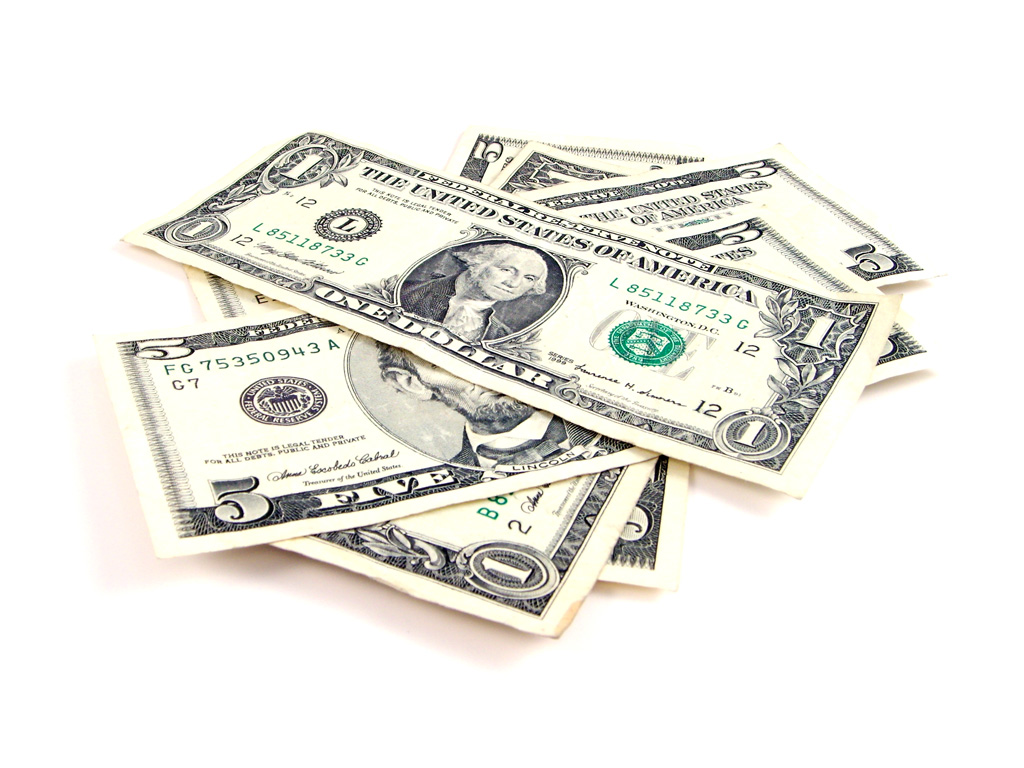 Copy the data collected from yesterday’s lesson below.Mean: 		 		Standard Deviation: 		To make a decision about what raise should be given, complete the tables below and calculate the new mean and standard deviation using an applet or your calculator.Option 1: Add $10 per hour to all employees	Mean: 				Standard Deviation: 		How did adding a constant affect the mean and standard deviation?Option 2: Double the original wage of all employees	Mean: 				Standard Deviation: 		How did multiplying by a constant affect the mean and standard deviation?Which option would you prefer? Why?Transforming Probability DistributionsCheck Your UnderstandingLet X = the number billionaires in a randomly selected state. Based on current records, the probability distribution of X is as follows:The random variable X has mean  12.68 and standard deviation  29.02. Suppose a law is passed requiring each billionaire to pay $1,000,000 to their state.  Let Y = the money received by a randomly selected state.Consider the graph of the probability distribution of X and a separate graph of the probability distribution of Y. How would their shapes compare?Find the mean of Y.Calculate and interpret the standard deviation of Y.Each state agrees to invest $500,000 to improve roads. Therefore, the net amount (N) of money a randomly selected state has after the billionaire tax is N = Y – $500,000. Describe the shape, mean, and standard deviation of the probability distribution of N.X 157101525ProbabilityX Old Wage157101525Y  New WageProbabilityX  Old Wage157101525Z  New WageProbabilityNumber of Billionaires01234568910111213175658118165Probability0.100.240.060.060.040.080.040.040.060.080.020.020.020.060.020.020.020.02